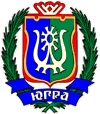 ИЗБИРАТЕЛЬНАЯ КОМИССИЯХАНТЫ-МАНСИЙСКОГО АВТОНОМНОГО ОКРУГА – ЮГРЫ ПОСТАНОВЛЕНИЕ19 июня 2017 года									 № 103г. Ханты-МансийскО внесении изменений в постановление Избирательной комиссии Ханты-Мансийского автономного округа – Югры от 05.07.2016 № 1088
«О формах нагрудных знаков наблюдателей, присутствующих при голосовании и подсчете голосов избирателей в участковых избирательных комиссиях при проведении выборов депутатов Думы Ханты-Мансийского автономного округа – Югры шестого созыва»Заслушав информацию секретаря Избирательной комиссии 
Ханты-Мансийского автономного округа – Югры С.Х. Эбекуева, руководствуясь пунктом 10 статьи 23 Федерального закона от 12.06.2002 г. № 67-ФЗ «Об основных гарантиях избирательных прав и права на участие в референдуме граждан Российской Федерации», пунктом 2 статьи 5, подпунктом «ж» пункта 8 статьи 18 Закона Ханты-Мансийского автономного округа от 18.06.2003 г. № 36-оз «О системе избирательных комиссий в Ханты-Мансийском автономном округе – Югре», статьей 7 Закона 
Ханты-Мансийского автономного округа – Югры от 27.04.2016 г. № 36-оз 
«О выборах депутатов Думы Ханты-Мансийского автономного 
округа – Югры» Избирательная комиссия Ханты-Мансийского автономного округа – Югры постановляет:1. Внести в постановление Избирательной комиссии 
Ханты-Мансийского автономного округа – Югры от 05.07.2016 № 1088
 «О формах нагрудных знаков наблюдателей, присутствующих при голосовании и подсчете голосов избирателей в участковых избирательных комиссиях при проведении выборов депутатов Думы Ханты-Мансийского автономного округа – Югры шестого созыва» следующие изменения:1.1 пункт 1 после слов «шестого созыва» дополнить словами «(в том числе дополнительных)»;1.2 приложение к постановлению Избирательной комиссии 
Ханты-Мансийского автономного округа – Югры от 5 июля 2016 года № 1088 изложить в новой редакции (прилагается).2. Настоящее постановление направить в территориальные избирательные комиссии и разместить на сайте Избирательной комиссии Ханты-Мансийского автономного округа – Югры.ПредседательИзбирательной комиссииХанты-Мансийского автономного округа – Югры								     Д.С. КорнеевСекретарьИзбирательной комиссииХанты-Мансийского автономного округа – Югры								     С.Х. ЭбекуевПриложениек постановлению Избирательнойкомиссии Ханты-Мансийскогоавтономного округа – Югрыот 19 июня 2017 года № 103 «Приложениек постановлению Избирательнойкомиссии Ханты-Мансийскогоавтономного округа – Югрыот 5 июля 2016 года № 1088 Формы нагрудных знаков наблюдателей, присутствующих при голосовании и подсчете голосов избирателей в участковых избирательных комиссиях при проведении выборов депутатов Думы Ханты-Мансийского автономного округа – Югры шестого созыва 
(в том числе дополнительных)Примечание. Нагрудный знак наблюдателя представляет собой прямоугольную карточку размером не более 100 x , изготовленную, как правило, из плотной бумаги белого цвета, с указанием фамилии, имени и отчества наблюдателя, наименования избирательного объединения, фамилии, имени и отчества зарегистрированного кандидата, направивших наблюдателя в избирательную комиссию.Текст на карточку может наноситься машинописным, рукописным либо комбинированным способом. При использовании машинописного способа слово «Наблюдатель», его фамилия, наименование избирательного объединения, фамилия, имя, отчество зарегистрированного кандидата, направивших обладателя нагрудного знака в избирательную комиссию, рекомендуется набирать жирным шрифтом черного цвета размером не более 18 пунктов, остальной текст – шрифтом черного цвета размером не более 14 пунктов.При исполнении рукописным способом рекомендуется писать текст разборчиво с использованием синих или черных чернил.Нагрудные знаки рекомендуется прикреплять к одежде. _____________________________________________________(фамилия)_____________________________________________________(имя, отчество)НАБЛЮДАТЕЛЬнаправлен избирательным объединением_____________________________________________________(фамилия)_____________________________________________________ (имя, отчество кандидата)_____________________________________________________(фамилия)_____________________________________________________(имя, отчество)НАБЛЮДАТЕЛЬнаправлен кандидатом в депутаты Думы Ханты-Мансийского автономного округа – Югры шестого созыва по одномандатному избирательному округу №________________________________________________________(фамилия)_____________________________________________________ (имя, отчество кандидата)